День поселка,  итоги легкоатлетической эстафетысреди 4-5 классов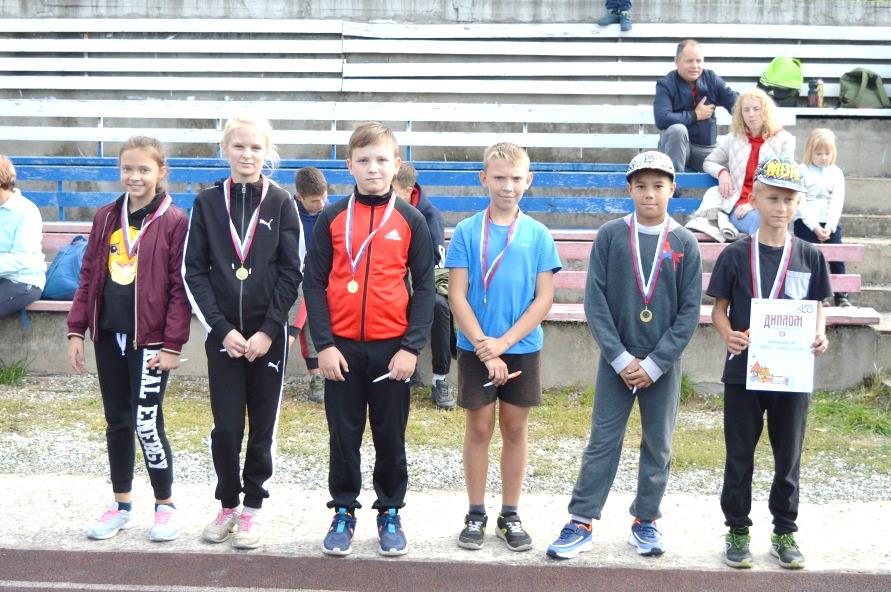 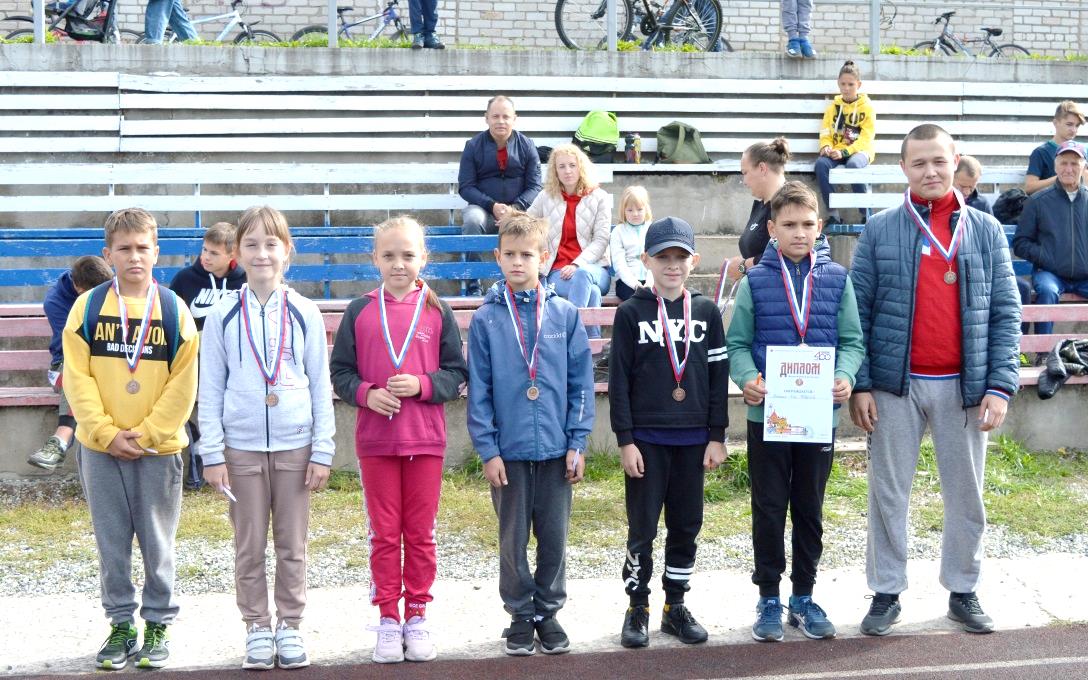      Благодарим за участие вторую команду 5 классов за участие: Лукьянского Артёма, Свердлова Кирилла, Мазунину Викторию, Плюснину Дарью, Спешилова Степана, Неволина Дениса, Ситникова Кирилла.среди 6-7 классов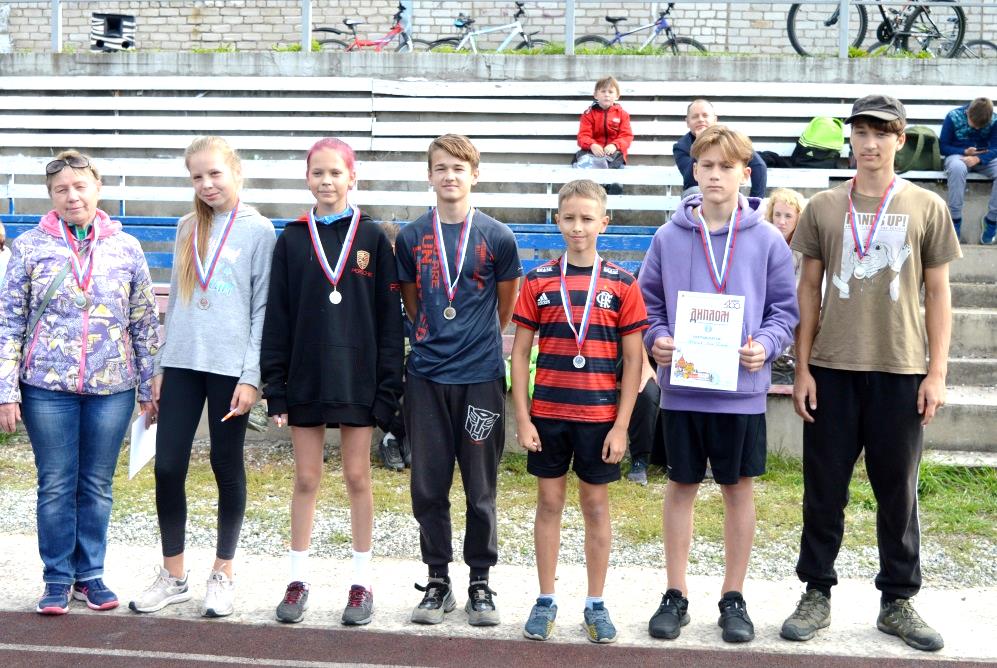 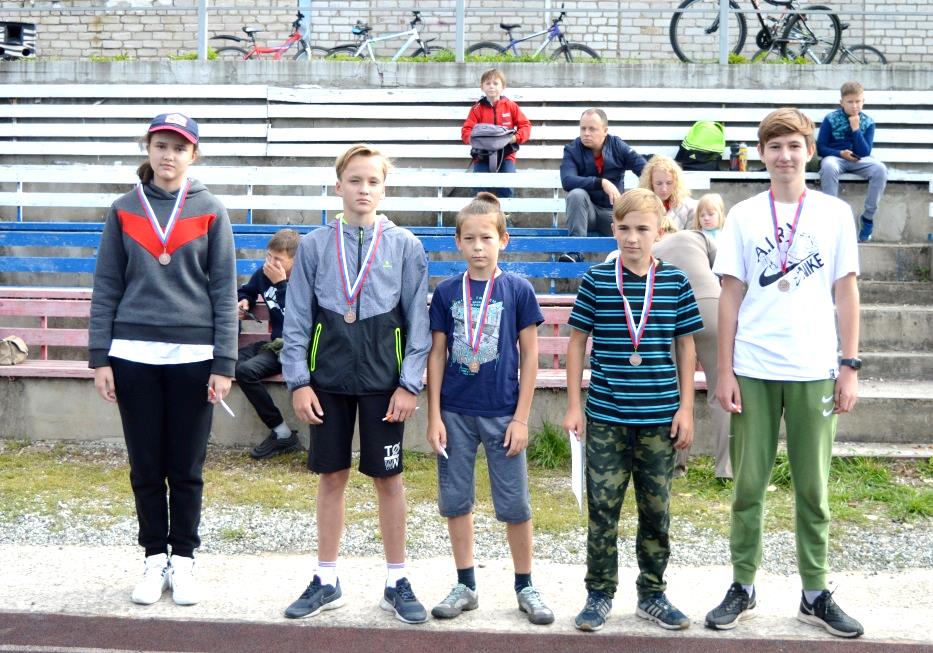      Благодарим команды 6 классов за участие: Гулина Эдуарда, Чмыря Матвея,  Тарасикову Анфису, Вдовину Елизавету, Грибанова Артёма, Курбанбаева Махмута, Мазур Севу, Попова Михаила, Головко Алину, Петрову Арину, Ячменёва Артёма, Кетова Кирилла.среди 8-9 классов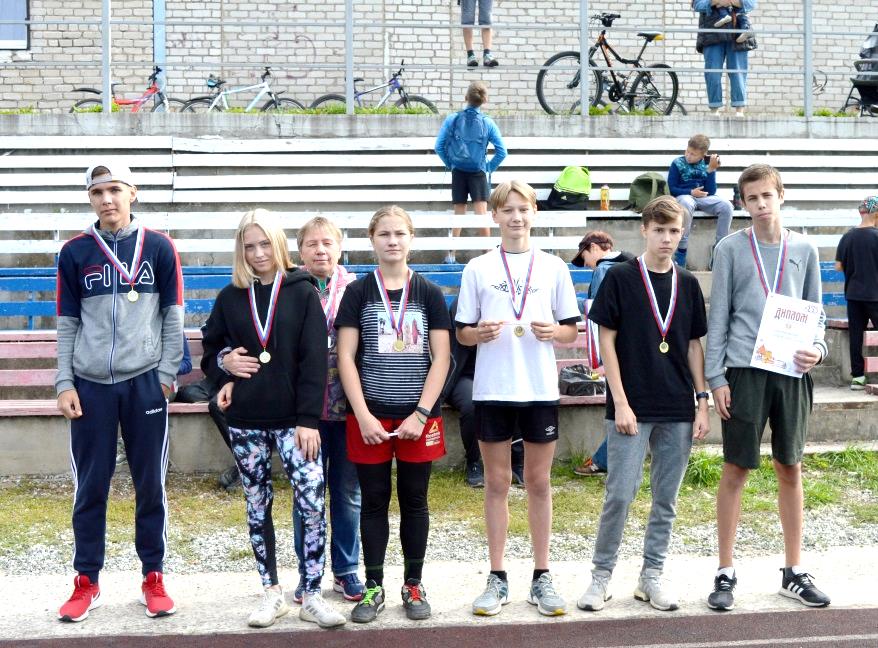 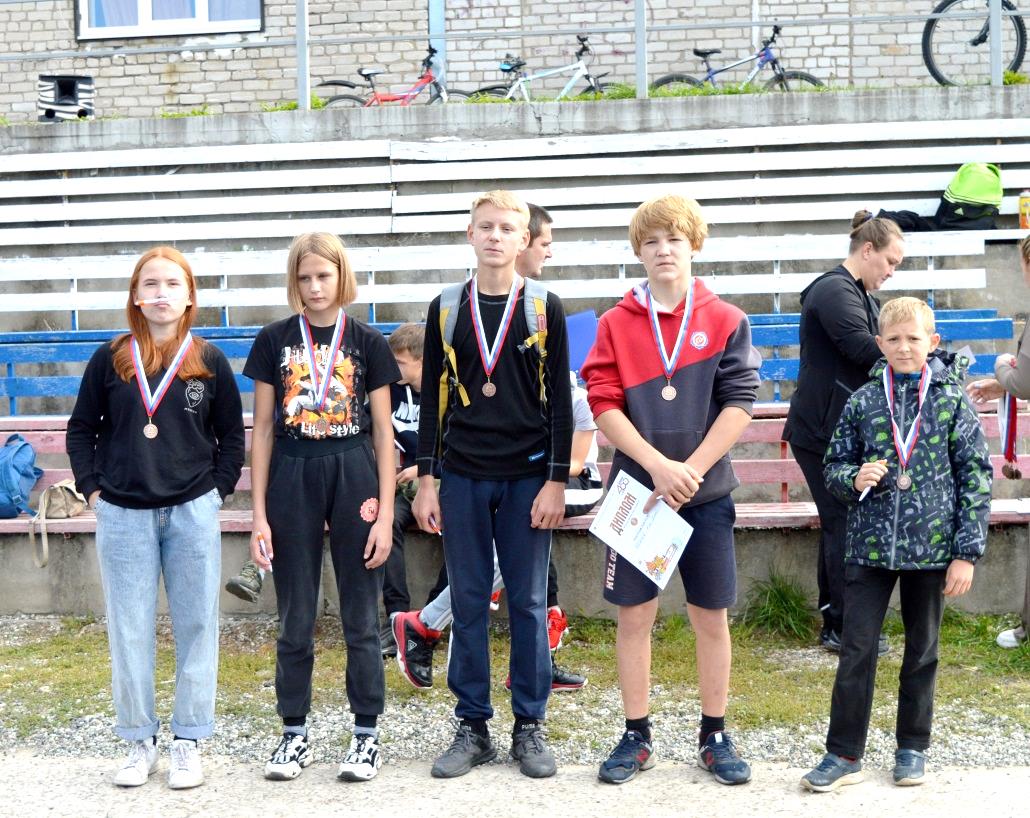      Благодарим за участие: Ломаева Егора, Топорищева Данила, Старцева Валерию, Баюсову Александру, Зырянова Никиту. Подмазо Матвея, Дроздова Семена, Копранкова Дмитрия, Балдину Викторию, Валиеву Марию, Чепкасова Владислава, Шаргу Вадима.среди 10-11 классов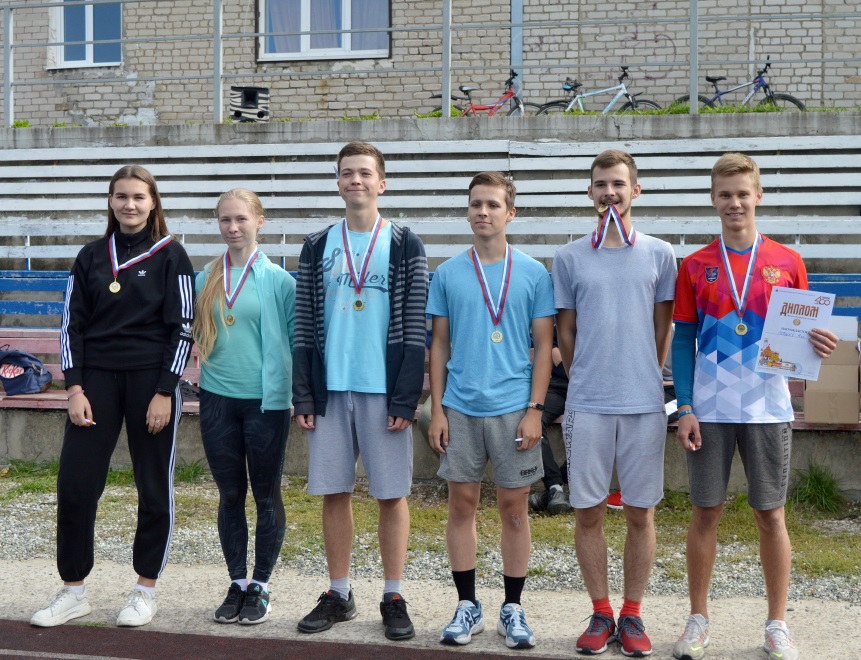 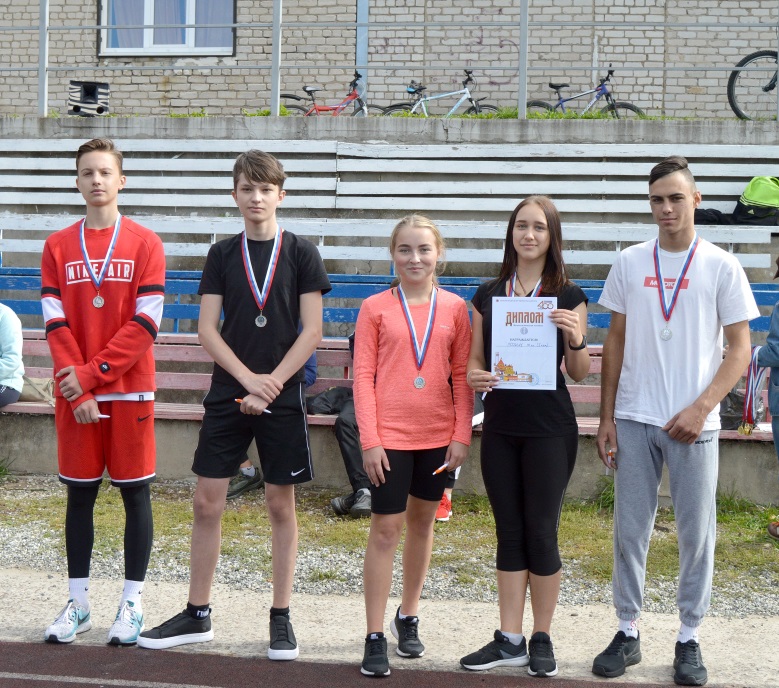 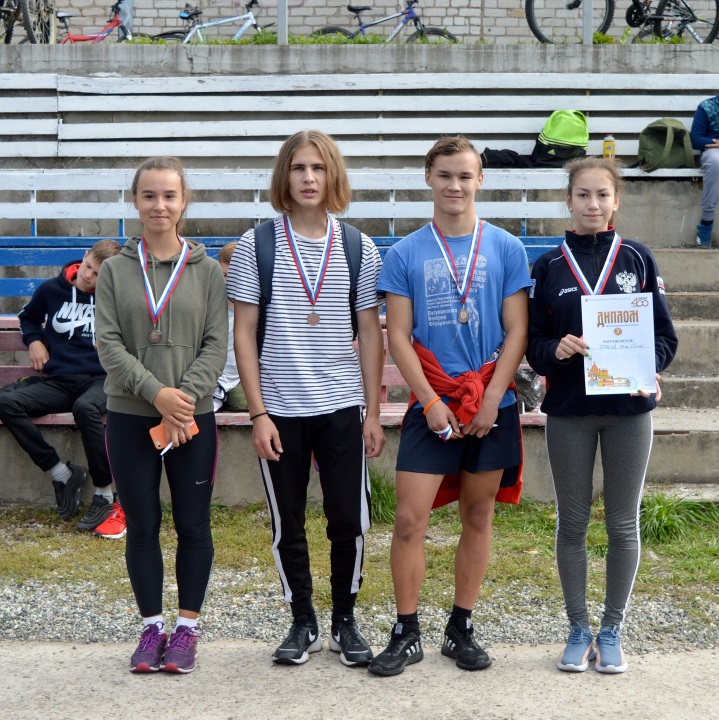 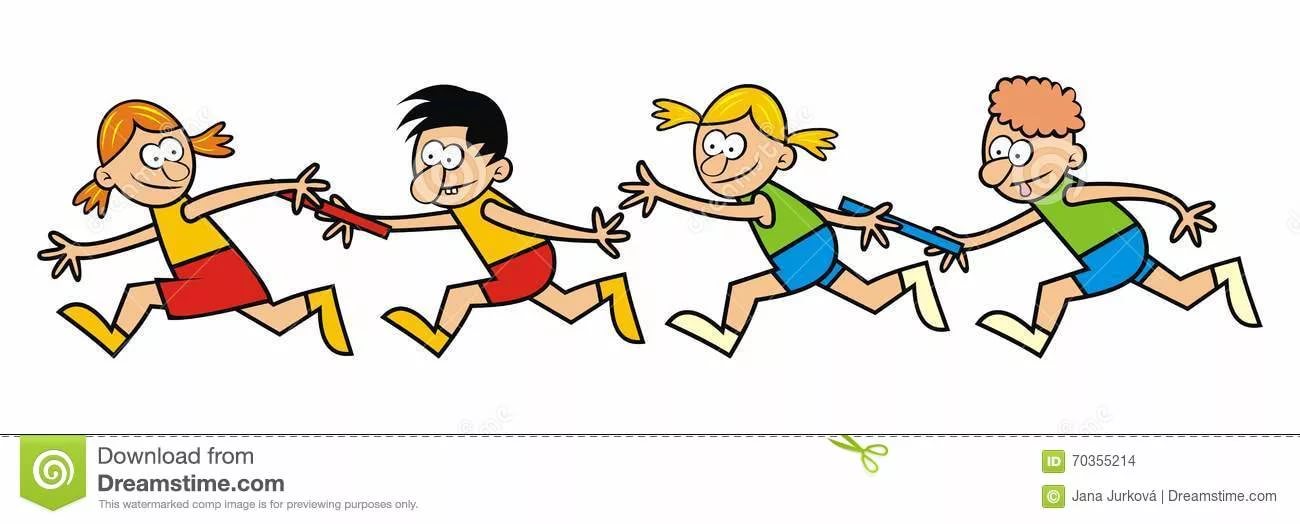 